Тезисы отчета Губернатора Алтайского края о результатах деятельности Администрации Алтайского края за 2016 год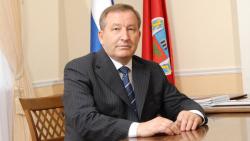 В 2016 году принимались системные меры по реализации стратегических задач социально экономического развития Алтайского края в контексте выполнения основных положений указов Президента Российской Федерации от 7 мая 2012 года, плана первоочередных мероприятий по обеспечению устойчивого развития экономики и социальной стабильности и плана мероприятий по содействию импортозамещению в Алтайском крае до 2020 года, продолжена работа по повышению эффективности использования бюджетных средств, наращиванию собственных доходов консолидированного бюджета Алтайского края.Региональная экономика, сохраняя устойчивую стабильность, обозначила тенденцию к улучшению основных макропоказателей. Так, прирост валового регионального продукта оценивается в размере 1%. Наблюдается положительная динамика капитальных вложений в реальном секторе экономики края. Темп роста номинальной заработной платы составил 104,6%.В 2016 году прирост производства в сельском хозяйстве составил 10%, собран рекордный урожай зерновых (около 5 млн. тонн в весе после доработки, на 22,6% выше уровня предшествующего года), гречихи (более 625 тыс. тонн, в 1,7 раза) и сахарной свеклы (более 1,1 млн. тонн, средняя урожайность 488 ц/га). На поддержку сельского хозяйства направлено 3,7 млрд. рублей. В 2016 году аграрии Алтайского края инвестировали в техническое перевооружение сельхозпроизводства около 7 млрд. рублей, в 1,6 раза больше, чем в 2015 году. Построено, реконструировано и модернизировано 124 объекта животноводства на 30 тыс. скотомест.Продолжена работа по социальному и инженерному обустройству сельских территорий, в 2016 году на эти цели направлено 1,2 млрд. рублей. В эксплуатацию введено  внутрипоселковых газовых сетей и  локальных водопроводов, школа на 132 ученических места, 7 фельдшерско-акушерских пунктов, реализовано 26 проектов местных инициатив граждан, получивших грантовую поддержку. Построено (приобретено) 16,5 тыс. кв. м жилья для 110 сельских семей, в том числе 81 молодой семьи (специалистов), получивших государственную поддержку на жилищное обустройство.Объемы производства в промышленности увеличились на 1,4%, в том числе в пищевой промышленности – на 5,3%. Превышен уровень производства предшествующего года в молочной, масложировой, мукомольно-крупяной и плодоовощной промышленности, в производстве готовых кормов для животных. В обновление основных фондов пищевой промышленности направлено более 3,2 млрд. рублей.Проводимая политика импортозамещения придала импульс развитию сельхозмашиностроения, в 2016 году в Алтайском крае производство плугов общего назначения увеличилось в 1,5 раза, сеялок – в 4,5 раза, почвообрабатывающих машин – в 1,6 раза. Созданы условия для развития биоэкономики. В 2016 году осуществлялась реализация более 28 научно-исследовательских проектов прикладного характера, из них 19 – новых, 7 предприятий начали инвестиционные проекты по созданию или модернизации биотехнологического производства.Сохранен курс на развитие малого и среднего предпринимательства. В целях расширения доступа субъектов предпринимательства к финансово-кредитным ресурсам и расширения рынков сбыта продукции заключены Соглашения о сотрудничестве Администрации края с Федеральной корпорацией по развитию малого и среднего предпринимательства и с Российским экспортным центром. На территории региона реализуется «Программа 6,5» Федеральной Корпорации по стимулированию льготного кредитования предпринимателей, в 2016 году субъектам малого и среднего предпринимательства направлено 2,3 млрд. рублей кредитных ресурсов. Расширены программы предоставления государственной поддержки гарантийным фондом компаниям реального сектора экономики, занятым инновационным производством, а также в сфере услуг и туризма. Сохранены максимально лояльные требования к заемщикам фондом микрозаймов. Совершенствовались механизмы налогового стимулирования развития малого и среднего бизнеса. Реализация мероприятий государственной программы Алтайского края по развитию малого и среднего бизнеса способствовала созданию свыше 900 новых рабочих мест и сохранению 8,9 тыс. действующих рабочих мест.Развивались инфраструктура туристской отрасли региона и рынок туристских услуг. В 2016 году продолжилась реализация крупных инвестиционных проектов на условиях государственно-частного партнерства: развитие особой экономической зоны туристско-рекреационного типа «Бирюзовая Катунь», игорной зоны «Сибирская монета», а также трех проектов, вошедших в федеральную целевую программу «Развитие внутреннего и въездного туризма в Российской Федерации на 2011-2018 годы»: развитие туристско-рекреационных кластеров «Белокуриха», «Барнаул – горнозаводской город» и автотуристского кластера «Золотые ворота». Проведение выездного заседания президиума Государственного совета на территории Алтайского края способствовало продлению действия государственной программы развития внутреннего и въездного туризма Российской Федерации. 
В 2016 году введено в эксплуатацию более 30 новых средств размещения туристов (за 2015 год – 28). В 2016 году создана Ассоциация развития сельского туризма «Крестьянское гостеприимство» в Алтайском крае. Туристический поток в Алтайский край возрос и достиг 2 млн. человек.В 2016 году дальнейшее развитие получила транспортная, энергетическая и инженерная инфраструктура.На развитие дорожного хозяйства направлено 12,2 миллиарда рублей, в том числе 9,3 миллиарда рублей – на развитие краевой сети автодорог. Построено, реконструировано и отремонтировано  автомобильных дорог, около 1 тыс. пог. м мостовых сооружений. Построено  автомобильных дорог с твердым покрытием к 17 сельским населенным пунктам, обеспечивших круглогодичную связь с сетью автомобильных дорог общего пользования. На ремонт дорог местного значения из краевого дорожного фонда направлено более полумиллиарда рублей, на эти средства отремонтировано 118 улиц. Реализованы меры по организации пригородного транспортного обслуживания населения, сохранены все социально значимые маршруты пригородных пассажирских перевозок.Повышается надежность энергетической инфраструктуры. В 2016 году завершена реконструкция подстанции 220 кВ «Южная» (г. Рубцовск), начато строительство подстанции и линии электропередачи до туристического комплекса «Белокуриха-2».Продолжается реализация программы газификации. В 2016 году построено более  газораспределительных сетей, газифицировано около 3,8 тыс. домовладений, переведено на природный газ 17 котельных. Начато строительство магистрального газопровода в западном и юго-западном направлениях края.В целях развития водохозяйственного и теплоснабжающего комплексов региона, повышения эффективности и надежности инженерных систем в 2016 году приобретено 7 модульных котельных установок, осуществлен капитальный ремонт (бурение) 21 скважины, позволивший улучшить водоснабжение 40 тысяч человек в 21 населенном пункте 15 муниципальных районов. Для привлечения дополнительных инвестиций на модернизацию инженерной инфраструктуры запущено 5 инвестиционных программ в сфере теплоснабжения, водоснабжения и водоотведения на общую сумму около 1,2 млрд. рублей, заключено первое концессионное соглашение на передачу муниципального объекта водоснабжения и водоотведения, в 20 муниципальных образованиях края инициирована работа по подготовке концессионных соглашений на объекты теплоснабжения, в 17 муниципальных образованиях – на объекты водоснабжения.В 2016 году введено в эксплуатацию 746 тысяч квадратных метров жилья, что превышает среднегодовой ввод докризисного периода (2011-2013 годы) на 15 процентов.Реализованы меры государственного регулирования деятельности по управлению многоквартирными домами, по функционированию региональной системы капремонта общего имущества в многоквартирных домах, переселению граждан из аварийного жилищного фонда. В рамках реализации двух этапов программы «Переселение граждан из аварийного жилищного фонда» к концу 2016 года переселено 2279 жителей из 838 аварийных домов. В 2016 году за счет средств регионального оператора Фонд капитального ремонта многоквартирных домов осуществлен капитальный ремонт общего имущества 213 многоквартирных домов.В 2016 году продолжена работа по строительству, реконструкции и капитальному ремонту социально-значимых объектов в городах и селах края. Лимиты краевой адресной инвестиционной программы в 2016 году увеличены более чем в 2 раза.Приоритетной задачей государственной политики в Алтайском крае остается сохранение стабильности в социально-трудовой сфере. Участие Алтайского края в государственной программе дополнительных мероприятий по снижению напряженности на рынке труда способствовало сохранению профессиональных кадров ряда крупных предприятий, в мероприятиях программы приняли участие 2,7 тыс. человек, объем поддержки к концу года составил 100 млн. рублей. В 2016 году численность официальных безработных снижена в сравнении с аналогичным периодом 2015 года на 10%, уровень регистрируемой безработицы к экономически активному населению – с 1,9 % до 1,7 %.В 2016 году выполнялись обязательства по предоставлению гражданам социальных выплат, пособий, компенсаций и других мер социальной поддержки (более 80 видов социальных выплат). На эти цели направлено около 16,1 млрд. рублей. Семьям с детьми осуществлялось 24 вида выплат, 
из них 13 – региональных. Число многодетных семей увеличилось за 2016 год более чем на 10%. Улучшены жилищные условия 267 ветеранов Великой Отечественной войны. Социальной поддержкой по уплате взносов на капитальный ремонт общего имущества в многоквартирном доме отдельным категориям граждан в Алтайском крае воспользовались около 7 тыс. граждан, достигших возраста 70 лет и старше, а также лица, подвергшиеся воздействию радиации вследствие чернобыльской катастрофы и члены их семей. Интеграции людей с ограниченными возможностями здоровья в общество способствовали мероприятия по трудоустройству инвалидов, занятия спортом и физической культурой. При содействии службы занятости трудоустроено более 1,1 тыс. инвалидов. В 2016 году помещения 36 социальных объектов переоборудовали для предоставления услуг инвалидам и маломобильным гражданам. В целях повышения доступности и качества государственных услуг общее количество окон обслуживания МФЦ в 2016 году увеличилось на 25 единиц и достигло 750 единиц.Выполнены намеченные на 2016 год культурные мероприятия, в том числе посвященные Году российского кино, введен в эксплуатацию культурно-досуговый центр и мемориальный музей В.С. Золотухина в с.Быстрый Исток, сельского 3D-кинотеатра. Реализованы мероприятия государственной программы Алтайского края «Развитие культуры Алтайского края» на 2015 - 2020 годы. Грантовую поддержку Губернатора Алтайского края в сфере культуры получили 27 творческих проектов. Более 24 тысяч учащихся в 2016 году бесплатно посетили краевые музеи и театрально-концертные организации в рамках Губернаторской программы по эстетическому воспитанию детей и молодежи средствами искусства.Продолжена комплексная работа по совершенствованию системы образования края, созданию условий для получения доступного качественного образования для каждого обучающегося на всех уровнях. Алтайский край участвует в реализации приоритетного проекта по ликвидации двухсменности и созданию новых учебных мест. В 2016 году капитально отремонтировано 23 школы и 9 детских садов, построено 2 новых школы, начато строительство 2 школ и пристройки к школе, осуществлялось оснащение школьных стадионов и спортивных залов в сельских школах, в образовательные организации края направлено 44 новых школьных автобуса. В 33 районах и городах ликвидированы очереди в детские сады для детей 
от 1,5 лет. Результаты ЕГЭ улучшились в сравнении с 2015 годом по 11 предметам. В целях подготовки высококвалифицированных кадров по наиболее востребованным на рынке труда края и перспективным профессиям в 2016 году организовано проведение Регионального чемпионата «Молодые профессионалы» Worldskills Russia». Состоялся региональный этап Национального чемпионата профессионального мастерства среди людей с инвалидностью «Абилимпикс».Совершенствование медицинской помощи населению осуществлялось в рамках исполнения государственной программы «Развитие здравоохранения в Алтайском крае до 2020 года», Программы модернизации здравоохранения Алтайского края на 2011-2016 годы. Реализован комплекс мер по профилактике и снижению смертности населения от сердечно-сосудистых заболеваний, туберкулеза, повышению доступности для жителей края высокотехнологичной медицинской помощи, по развитию педиатрической и акушерско-гинекологической службы, обновлен на 10 процентов парк автомобилей службы скорой медицинской помощи, реализуется пациентоориентированный проект «Открытая регистратура», проведена модернизация ряда крупных объектов здравоохранения, введен в эксплуатацию КГБУЗ «Алтайский краевой клинический перинатальный центр». В 2016 году решалась задача по созданию условий для работы и проживания молодых специалистов в сельской местности, в том числе получила развитие программа «Земский доктор», региональная программа «Сельский фельдшер». Алтайский край вошел в число субъектов Российской Федерации, в которых будет реализован приоритетный проект по развитию оказания медицинской помощи в экстренной форме с использованием санитарной авиации. В 2016 году число умерших граждан уменьшилось 
на 470 человек.Популяризации здорового образа жизни способствуют созданная в крае развитая спортивная инфраструктура, активное внедрение системы Всероссийского физкультурно-спортивного комплекса «Готов к труду и обороне», а также проведение в регионе значимых спортивных мероприятий. В 2016 году алтайскими спортсменами завоевано 288 медалей на всероссийских и международных соревнованиях. Продолжилось развитие материально-технической базы в сфере физической культуры и спорта. 
В 2016 году построены крытые катки в городах Барнауле и Бийске, футбольное поле в г.Барнауле, реконструировано футбольное поле КГБУ ДО «СДЮШОР по футболу А. Смертина» и стадион «Химик» в г. Яровое. Введены в эксплуатацию гребной канал КГБУ ДО «СДЮШОР по гребле на байдарках и каноэ им. К. Костенко», спортивные комплексы в г. Алейске и с. Троицкое.Бюджет Алтайского края оставался сбалансированным и устойчивым. В 2016 году в консолидированный бюджет края поступило 99,4 млрд. рублей (104% к уровню 2015 года). Объем собственных доходов края увеличился в сравнении с 2015 годом на 17% и составил 66,3 млрд. рублей. Их удельный вес в бюджете края достиг 67% (на 8 процентных пунктов больше, чем в 2015 году). Проводимая политика в области государственных внутренних заимствований, направленная на обеспечение минимального долга, позволила направлять дополнительно поступившие налоговые доходы на развитие социальных отраслей и экономики региона. Алтайский край сохранил низкий уровень государственного долга (5% от собственных доходов) и социальную направленность бюджета, на финансировании отраслей социальной сферы сконцентрировано свыше 70% его расходов.Тезисы отчета Губернатора Алтайского края о результатах деятельности Администрации Алтайского края за 2016 годВ 2016 году принимались системные меры по реализации стратегических задач социально экономического развития Алтайского края в контексте выполнения основных положений указов Президента Российской Федерации от 7 мая 2012 года, плана первоочередных мероприятий по обеспечению устойчивого развития экономики и социальной стабильности и плана мероприятий по содействию импортозамещению в Алтайском крае до 2020 года, продолжена работа по повышению эффективности использования бюджетных средств, наращиванию собственных доходов консолидированного бюджета Алтайского края.Региональная экономика, сохраняя устойчивую стабильность, обозначила тенденцию к улучшению основных макропоказателей. Так, прирост валового регионального продукта оценивается в размере 1%. Наблюдается положительная динамика капитальных вложений в реальном секторе экономики края. Темп роста номинальной заработной платы составил 104,6%.В 2016 году прирост производства в сельском хозяйстве составил 10%, собран рекордный урожай зерновых (около 5 млн. тонн в весе после доработки, на 22,6% выше уровня предшествующего года), гречихи (более 625 тыс. тонн, в 1,7 раза) и сахарной свеклы (более 1,1 млн. тонн, средняя урожайность 488 ц/га). На поддержку сельского хозяйства направлено 3,7 млрд. рублей. В 2016 году аграрии Алтайского края инвестировали в техническое перевооружение сельхозпроизводства около 7 млрд. рублей, в 1,6 раза больше, чем в 2015 году. Построено, реконструировано и модернизировано 124 объекта животноводства на 30 тыс. скотомест.Продолжена работа по социальному и инженерному обустройству сельских территорий, в 2016 году на эти цели направлено 1,2 млрд. рублей. В эксплуатацию введено 52,6 км внутрипоселковых газовых сетей и 35,8 км локальных водопроводов, школа на 132 ученических места, 7 фельдшерско-акушерских пунктов, реализовано 26 проектов местных инициатив граждан, получивших грантовую поддержку. Построено (приобретено) 16,5 тыс. кв. м жилья для 110 сельских семей, в том числе 81 молодой семьи (специалистов), получивших государственную поддержку на жилищное обустройство.Объемы производства в промышленности увеличились на 1,4%, в том числе в пищевой промышленности – на 5,3%. Превышен уровень производства предшествующего года в молочной, масложировой, мукомольно-крупяной и плодоовощной промышленности, в производстве готовых кормов для животных. В обновление основных фондов пищевой промышленности направлено более 3,2 млрд. рублей.Проводимая политика импортозамещения придала импульс развитию сельхозмашиностроения, в 2016 году в Алтайском крае производство плугов общего назначения увеличилось в 1,5 раза, сеялок – в 4,5 раза, почвообрабатывающих машин – в 1,6 раза. Созданы условия для развития биоэкономики. В 2016 году осуществлялась реализация более 28 научно-исследовательских проектов прикладного характера, из них 19 – новых, 7 предприятий начали инвестиционные проекты по созданию или модернизации биотехнологического производства.Сохранен курс на развитие малого и среднего предпринимательства. В целях расширения доступа субъектов предпринимательства к финансово-кредитным ресурсам и расширения рынков сбыта продукции заключены Соглашения о сотрудничестве Администрации края с Федеральной корпорацией по развитию малого и среднего предпринимательства и с Российским экспортным центром. На территории региона реализуется «Программа 6,5» Федеральной Корпорации по стимулированию льготного кредитования предпринимателей, в 2016 году субъектам малого и среднего предпринимательства направлено 2,3 млрд. рублей кредитных ресурсов. Расширены программы предоставления государственной поддержки гарантийным фондом компаниям реального сектора экономики, занятым инновационным производством, а также в сфере услуг и туризма. Сохранены максимально лояльные требования к заемщикам фондом микрозаймов. Совершенствовались механизмы налогового стимулирования развития малого и среднего бизнеса. Реализация мероприятий государственной программы Алтайского края по развитию малого и среднего бизнеса способствовала созданию свыше 900 новых рабочих мест и сохранению 8,9 тыс. действующих рабочих мест.Развивались инфраструктура туристской отрасли региона и рынок туристских услуг. В 2016 году продолжилась реализация крупных инвестиционных проектов на условиях государственно-частного партнерства: развитие особой экономической зоны туристско-рекреационного типа «Бирюзовая Катунь», игорной зоны «Сибирская монета», а также трех проектов, вошедших в федеральную целевую программу «Развитие внутреннего и въездного туризма в Российской Федерации на 2011-2018 годы»: развитие туристско-рекреационных кластеров «Белокуриха», «Барнаул – горнозаводской город» и автотуристского кластера «Золотые ворота». Проведение выездного заседания президиума Государственного совета на территории Алтайского края способствовало продлению действия государственной программы развития внутреннего и въездного туризма Российской Федерации. 
В 2016 году введено в эксплуатацию более 30 новых средств размещения туристов (за 2015 год – 28). В 2016 году создана Ассоциация развития сельского туризма «Крестьянское гостеприимство» в Алтайском крае. Туристический поток в Алтайский край возрос и достиг 2 млн. человек.В 2016 году дальнейшее развитие получила транспортная, энергетическая и инженерная инфраструктура.На развитие дорожного хозяйства направлено 12,2 миллиарда рублей, в том числе 9,3 миллиарда рублей – на развитие краевой сети автодорог. Построено, реконструировано и отремонтировано 872 км автомобильных дорог, около 1 тыс. пог. м мостовых сооружений. Построено 37,6 км автомобильных дорог с твердым покрытием к 17 сельским населенным пунктам, обеспечивших круглогодичную связь с сетью автомобильных дорог общего пользования. На ремонт дорог местного значения из краевого дорожного фонда направлено более полумиллиарда рублей, на эти средства отремонтировано 118 улиц. Реализованы меры по организации пригородного транспортного обслуживания населения, сохранены все социально значимые маршруты пригородных пассажирских перевозок.Повышается надежность энергетической инфраструктуры. В 2016 году завершена реконструкция подстанции 220 кВ «Южная» (г. Рубцовск), начато строительство подстанции и линии электропередачи до туристического комплекса «Белокуриха-2».Продолжается реализация программы газификации. В 2016 году построено более 165,5 км газораспределительных сетей, газифицировано около 3,8 тыс. домовладений, переведено на природный газ 17 котельных. Начато строительство магистрального газопровода в западном и юго-западном направлениях края.В целях развития водохозяйственного и теплоснабжающего комплексов региона, повышения эффективности и надежности инженерных систем в 2016 году приобретено 7 модульных котельных установок, осуществлен капитальный ремонт (бурение) 21 скважины, позволивший улучшить водоснабжение 40 тысяч человек в 21 населенном пункте 15 муниципальных районов. Для привлечения дополнительных инвестиций на модернизацию инженерной инфраструктуры запущено 5 инвестиционных программ в сфере теплоснабжения, водоснабжения и водоотведения на общую сумму около 1,2 млрд. рублей, заключено первое концессионное соглашение на передачу муниципального объекта водоснабжения и водоотведения, в 20 муниципальных образованиях края инициирована работа по подготовке концессионных соглашений на объекты теплоснабжения, в 17 муниципальных образованиях – на объекты водоснабжения.В 2016 году введено в эксплуатацию 746 тысяч квадратных метров жилья, что превышает среднегодовой ввод докризисного периода (2011-2013 годы) на 15 процентов.Реализованы меры государственного регулирования деятельности по управлению многоквартирными домами, по функционированию региональной системы капремонта общего имущества в многоквартирных домах, переселению граждан из аварийного жилищного фонда. В рамках реализации двух этапов программы «Переселение граждан из аварийного жилищного фонда» к концу 2016 года переселено 2279 жителей из 838 аварийных домов. В 2016 году за счет средств регионального оператора Фонд капитального ремонта многоквартирных домов осуществлен капитальный ремонт общего имущества 213 многоквартирных домов.В 2016 году продолжена работа по строительству, реконструкции и капитальному ремонту социально-значимых объектов в городах и селах края. Лимиты краевой адресной инвестиционной программы в 2016 году увеличены более чем в 2 раза.Приоритетной задачей государственной политики в Алтайском крае остается сохранение стабильности в социально-трудовой сфере. Участие Алтайского края в государственной программе дополнительных мероприятий по снижению напряженности на рынке труда способствовало сохранению профессиональных кадров ряда крупных предприятий, в мероприятиях программы приняли участие 2,7 тыс. человек, объем поддержки к концу года составил 100 млн. рублей. В 2016 году численность официальных безработных снижена в сравнении с аналогичным периодом 2015 года на 10%, уровень регистрируемой безработицы к экономически активному населению – с 1,9 % до 1,7 %.В 2016 году выполнялись обязательства по предоставлению гражданам социальных выплат, пособий, компенсаций и других мер социальной поддержки (более 80 видов социальных выплат). На эти цели направлено около 16,1 млрд. рублей. Семьям с детьми осуществлялось 24 вида выплат, 
из них 13 – региональных. Число многодетных семей увеличилось за 2016 год более чем на 10%. Улучшены жилищные условия 267 ветеранов Великой Отечественной войны. Социальной поддержкой по уплате взносов на капитальный ремонт общего имущества в многоквартирном доме отдельным категориям граждан в Алтайском крае воспользовались около 7 тыс. граждан, достигших возраста 70 лет и старше, а также лица, подвергшиеся воздействию радиации вследствие чернобыльской катастрофы и члены их семей. Интеграции людей с ограниченными возможностями здоровья в общество способствовали мероприятия по трудоустройству инвалидов, занятия спортом и физической культурой. При содействии службы занятости трудоустроено более 1,1 тыс. инвалидов. В 2016 году помещения 36 социальных объектов переоборудовали для предоставления услуг инвалидам и маломобильным гражданам. В целях повышения доступности и качества государственных услуг общее количество окон обслуживания МФЦ в 2016 году увеличилось на 25 единиц и достигло 750 единиц.Выполнены намеченные на 2016 год культурные мероприятия, в том числе посвященные Году российского кино, введен в эксплуатацию культурно-досуговый центр и мемориальный музей В.С. Золотухина в с.Быстрый Исток, сельского 3D-кинотеатра. Реализованы мероприятия государственной программы Алтайского края «Развитие культуры Алтайского края» на 2015 - 2020 годы. Грантовую поддержку Губернатора Алтайского края в сфере культуры получили 27 творческих проектов. Более 24 тысяч учащихся в 2016 году бесплатно посетили краевые музеи и театрально-концертные организации в рамках Губернаторской программы по эстетическому воспитанию детей и молодежи средствами искусства.Продолжена комплексная работа по совершенствованию системы образования края, созданию условий для получения доступного качественного образования для каждого обучающегося на всех уровнях. Алтайский край участвует в реализации приоритетного проекта по ликвидации двухсменности и созданию новых учебных мест. В 2016 году капитально отремонтировано 23 школы и 9 детских садов, построено 2 новых школы, начато строительство 2 школ и пристройки к школе, осуществлялось оснащение школьных стадионов и спортивных залов в сельских школах, в образовательные организации края направлено 44 новых школьных автобуса. В 33 районах и городах ликвидированы очереди в детские сады для детей 
от 1,5 лет. Результаты ЕГЭ улучшились в сравнении с 2015 годом по 11 предметам. В целях подготовки высококвалифицированных кадров по наиболее востребованным на рынке труда края и перспективным профессиям в 2016 году организовано проведение Регионального чемпионата «Молодые профессионалы» Worldskills Russia». Состоялся региональный этап Национального чемпионата профессионального мастерства среди людей с инвалидностью «Абилимпикс».Совершенствование медицинской помощи населению осуществлялось в рамках исполнения государственной программы «Развитие здравоохранения в Алтайском крае до 2020 года», Программы модернизации здравоохранения Алтайского края на 2011-2016 годы. Реализован комплекс мер по профилактике и снижению смертности населения от сердечно-сосудистых заболеваний, туберкулеза, повышению доступности для жителей края высокотехнологичной медицинской помощи, по развитию педиатрической и акушерско-гинекологической службы, обновлен на 10 процентов парк автомобилей службы скорой медицинской помощи, реализуется пациентоориентированный проект «Открытая регистратура», проведена модернизация ряда крупных объектов здравоохранения, введен в эксплуатацию КГБУЗ «Алтайский краевой клинический перинатальный центр». В 2016 году решалась задача по созданию условий для работы и проживания молодых специалистов в сельской местности, в том числе получила развитие программа «Земский доктор», региональная программа «Сельский фельдшер». Алтайский край вошел в число субъектов Российской Федерации, в которых будет реализован приоритетный проект по развитию оказания медицинской помощи в экстренной форме с использованием санитарной авиации. В 2016 году число умерших граждан уменьшилось 
на 470 человек.Популяризации здорового образа жизни способствуют созданная в крае развитая спортивная инфраструктура, активное внедрение системы Всероссийского физкультурно-спортивного комплекса «Готов к труду и обороне», а также проведение в регионе значимых спортивных мероприятий. В 2016 году алтайскими спортсменами завоевано 288 медалей на всероссийских и международных соревнованиях. Продолжилось развитие материально-технической базы в сфере физической культуры и спорта. 
В 2016 году построены крытые катки в городах Барнауле и Бийске, футбольное поле в г.Барнауле, реконструировано футбольное поле КГБУ ДО «СДЮШОР по футболу А. Смертина» и стадион «Химик» в г. Яровое. Введены в эксплуатацию гребной канал КГБУ ДО «СДЮШОР по гребле на байдарках и каноэ им. К. Костенко», спортивные комплексы в г. Алейске и с. Троицкое.Бюджет Алтайского края оставался сбалансированным и устойчивым. В 2016 году в консолидированный бюджет края поступило 99,4 млрд. рублей (104% к уровню 2015 года). Объем собственных доходов края увеличился в сравнении с 2015 годом на 17% и составил 66,3 млрд. рублей. Их удельный вес в бюджете края достиг 67% (на 8 процентных пунктов больше, чем в 2015 году). Проводимая политика в области государственных внутренних заимствований, направленная на обеспечение минимального долга, позволила направлять дополнительно поступившие налоговые доходы на развитие социальных отраслей и экономики региона. Алтайский край сохранил низкий уровень государственного долга (5% от собственных доходов) и социальную направленность бюджета, на финансировании отраслей социальной сферы сконцентрировано свыше 70% его расходов.